PENGARUH KEPEMILIKAN MANAJERIAL, KOMITE AUDIT, UKURAN KAP DAN LEVERAGE TERHADAP MANAJEMEN LABA PADA PERUSAHAAN MANUFAKUR YANG TERDAFTAR DI BEI TAHUN 2015-2017Oleh :Nama : Eunike Meylianny FerdianNim : 30150297SkripsiDiajukan sebagai salah satu syarat untukMemperoleh gelar Sarjana AkuntansiProgram Studi AkuntansiKonsentrasi Pemeriksaan Akuntansi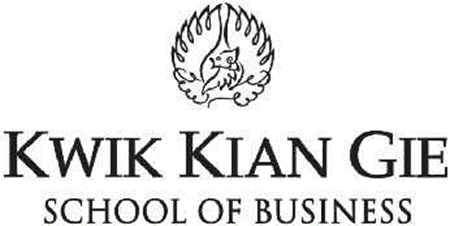 INSTITUT BISNIS dan INFORMATIKA KWIK KIAN GIEJAKARTAAgustus, 2019